Publicado en Madrid el 06/07/2020 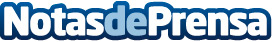 Atos y Telespazio ponen bajo control la plaga de la planta tóxica estramonioAtos, líder mundial en transformación digital, está ampliando el ecosistema de servicios que ofrece su plataforma de datos satelitales Mundi Web Services mediante la integración de la aplicación GeoAdventice de Telespazio France, a fin de responder a un importante desafío para los agricultores, a saber, la expansión del estramonio también denominado datura, una planta tóxica que crece en muchos cultivosDatos de contacto:Paula Espadas620 059 329Nota de prensa publicada en: https://www.notasdeprensa.es/atos-y-telespazio-ponen-bajo-control-la-plaga_1 Categorias: Madrid Industria Alimentaria E-Commerce Digital http://www.notasdeprensa.es